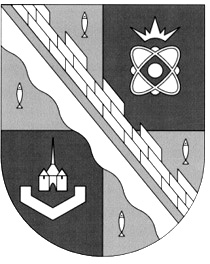 администрация МУНИЦИПАЛЬНОГО ОБРАЗОВАНИЯ                                        СОСНОВОБОРСКИЙ ГОРОДСКОЙ ОКРУГ  ЛЕНИНГРАДСКОЙ ОБЛАСТИпостановлениеот 26/03/2020 № 684О мерах по организации отдыха, оздоровления, занятости детей, подростков, в том числе детей, находящихся в трудной жизненной ситуации летом 2020 года в Сосновоборском городском округеВ целях реализации мероприятий подпрограммы 5 «Развитие системы отдыха, оздоровления, занятости детей, подростков, в том числе детей, находящихся в трудной жизненной ситуации» программы «Современное образование Сосновоборского городского округа», администрация Сосновоборского городского округа                              п о с т а н о в л я е т:1. Установить в 2020 году: 1.1. Дату проведения оздоровительного сезона в летних оздоровительных лагерях (далее по тексту ЛОЛ) с дневным пребыванием детей на базе образовательных организаций Сосновоборского городского округа:1 смена с 01.06.2020 по 30.06.2020 (включительно) по 5-дневной рабочей неделе; 2 смена с 03.07.2020 по 31.07.2020 (включительно) по 5-дневной рабочей неделе;1.2. Открыть ЛОЛ с дневным пребыванием детей на базе образовательных организаций с продолжительностью смен не менее 21 дня с трёхразовым/двухразовым питанием и организацией сна для детей в возрасте до 10 лет и режимом дня в соответствии с СанПиН 2.4.4.2599-10; 1.3. Стоимость набора продуктов в ЛОЛ с дневным пребыванием детей – 308,60 рублей в день, стоимость лечения – 6,50 рублей в день, стоимость хозяйственный расходов – 3,30 рублей, стоимость культмассовых мероприятий – 6,50 рублей.1.4. Страхование от несчастных случаев в ЛОЛ с дневным пребыванием детей – 100 рублей смена, 120 рублей (спортивные оздоровительные лагеря).1.5. Размер взимаемой с родителей платы за путевки в следующие лагеря с дневным пребыванием детей и летние многодневные туристические походы равен 30% их стоимости для законных представителей детей, зарегистрированных на территории Сосновоборского городского округа:-  Дневной оздоровительный лагерь "Чайка";-  Дневной спортивно-оздоровительный лагерь "Темп";- Дневной спортивно - оздоровительный лагерь "Малахит";- Дневной оздоровительный лагерь "Энергия";- Дневной оздоровительный лагерь "Планета Детства»;-  Многодневные туристические походы МБОУДО ДДЮТиЭ «Ювента».2. Утвердить положение и состав городской координационной комиссии (по должностям) по вопросам организации отдыха, оздоровления, занятости детей, подростков, в том числе детей, находящихся в трудной жизненной ситуации» муниципального образования Сосновоборский городской округ Ленинградской области (Приложение № 1, 1а).3. Утвердить дислокацию лагерей с дневным пребыванием детей на базе образовательных организаций Сосновоборского городского округа в 2020 году (Приложение № 2).4. Утвердить режим работы лагерей с дневным пребыванием детей на базе образовательных организаций Сосновоборского городского округа в 2020 году (Приложение № 3).5. Утвердить формы отчета о расходовании средств на проведение оздоровительных мероприятий и Реестра оздоровленных детей (Приложение № 4, 5).6. Утвердить смету расходов на организацию оздоровительной кампании 2020 года (Приложение № 6).7. Определить Комитет образования Сосновоборского городского округа, в пределах своих полномочий, уполномоченным органом местного самоуправления по обеспечению организации отдыха детей, в том числе детей, находящихся в трудной жизненной ситуации, в каникулярное время, включая мероприятия по обеспечению безопасности их жизни и здоровья со следующими функциями:7.1. Обеспечение доступности различных форм отдыха и оздоровления детей, находящихся в трудной жизненной ситуации (лагеря с дневным и круглосуточным пребыванием);7.2. Организация приема документов для выдачи путевок в организации отдыха детей и их оздоровления;7.3. Обеспечение учета и хранения обратных талонов к путевкам, Журнала учета выдачи путевок и личных дел получателей путевок, Журнала регистрации заявлений на выделение путевок детям, находящимся в трудной жизненной ситуации, в организации, осуществляющие отдых детей и их оздоровление, а также списков получателей путевок, утвержденных межведомственной координационной комиссией при администрации Сосновоборского городского округа по организации оздоровления, летнего отдыха и занятости детей и подростков в 2020 г.  8. Руководителям:  Комитета образования Сосновоборского городского округа (далее по тексту КО), отдела по физической культуре и спорту администрации (далее по тексту ОФКиС), отдела по молодежной политике администрации (далее по тексту ОМП), отдела опеки и попечительства администрации (далее по тексту ООиП), отдела по развитию культуры и туризма (далее по тексту ОРКиТ), отдела социальных программ (далее по тексту ОСП) рекомендовать обеспечить в приоритетном порядке отдых детей, находящихся в трудной жизненной ситуации.9. КО, ОФКиС, ОРКиТ, ОМП:9.1. проводить спортивно-массовые мероприятия, привлекая детей и подростков из ЛОЛ;9.2. организовать работу домов культуры, библиотек, музеев для детей в ЛОЛ;9.3.привлекать детей, подростков и молодёжь к участию в организованных формах досуга;9.4. организовать прохождение медицинских комиссий работниками учреждений ЛОЛ;10. Руководителю МАУ «Центр обслуживания школ»:10.1. организовать совместно с руководителями образовательных организаций и начальниками ЛОЛ горячее питание в соответствии с соглашением на выделение субсидий на иные цели на базе образовательных организаций:10.2. принять действенные меры по обеспечению ЛОЛ продуктами питания, предусмотрев в этих целях предварительное накопление продуктов длительного хранения, установить строгий контроль над их качеством в соответствии с соглашением на выделение субсидий на иные цели.11. предложить ОМВД по г. Сосновый Бор (Захаров С.М.) осуществить помощь в организации охраны общественного порядка в местах ЛОЛ, предусмотреть необходимые меры по предупреждению детского и подросткового травматизма на дорогах и улицах, усилить профилактику правонарушений среди несовершеннолетних.12. ОМП, КО, КДНиЗП, ОМВД по г. Сосновый Бор принять участие по организации индивидуального трудоустройства подростков, в том числе состоящих на учете в ПДН ОМВД по г.Сосновый Бор в летний период, взять под особый контроль организацию их максимального вовлечения во все формы досуга:12.1. определить предприятия и организации, на базе которых возможно временное трудоустройство подростков;12.2. обеспечить временную занятость несовершеннолетних граждан;12.3. собрать полную информацию по летней занятости детей, состоящих на учёте в отделении по делам несовершеннолетних ОУУП и ПДН ОМВД России;12.4. оказать помощь во временном трудоустройстве подростков, состоящих на учёте в отделении по делам несовершеннолетних ОУУП и ПДН ОМВД России.13. ОРКиТ, ОМП, ОФКиС организовать спортивно-массовую и культурно – досуговую работу с детьми и подростками, согласно утвержденным годовым планом мероприятий.14. КО организовать мероприятия по проведению оздоровительной кампании детей, находящихся в трудной жизненной ситуации в ЛОЛ финансируемых за счет средств областных субсидий и софинансирование из местного бюджета ЛОЛ.15. При составлении смет на содержание ЛОЛ, расположенных на базе образовательных организаций, учреждений культуры, молодежи  руководствоваться условиями оплаты труда в учреждениях образования, здравоохранения, общественного питания, культуры, спорта для составления штатного расписания лагеря и оплаты труда работников. Предусмотреть в смете расходов на содержание ЛОЛ  одноразовое питание штатных педагогических работников из расчета 0,5 дневного норматива средств, отпускаемого на питание учащегося в дневных лагерях, в которых предусмотрено взимание родительской платы и в дневных лагерях для детей, находящихся в трудной жизненной ситуации.16. Руководителям предприятий и организаций Сосновоборского городского округа, КО, начальникам ЛОЛ:16.1. Перевозку детей автомобильным транспортом осуществлять в соответствии с требованиями «Правил организованной перевозки групп детей автобусами», утвержденных постановлением Правительства Российской Федерации от 17 декабря 2013 года № 1177 (с изменениями) и Правил дорожного движения.16.2. Перевозку детей в загородные оздоровительные учреждения железнодорожным транспортом осуществлять в соответствии с постановлением Главного государственного санитарного врача РФ от 21.01.2014 № 3 «Об утверждении СП 2.5.3157-14 «Санитарно-эпидемиологические требования к перевозке железнодорожным транспортом организованных групп детей».16.3. При организации ЛОЛ:- не допускать открытия ЛОЛ без получения документа (экспертное заключение), выданного органами, уполномоченными осуществлять государственный санитарно-эпидемиологический надзор и государственный пожарный надзор по месту размещения лагеря; - укомплектовать ЛОЛ в соответствии с фактической вместимостью;- при организации питания вводить в рацион питания детей пищевые продукты, обогащенные йодом, витаминами, железом и другими микро - и макронутриентами. Проводить во всех ЛОЛ «С» - витаминизацию блюд;- провести необходимую подготовку учреждений к работе, обеспечив соблюдение санитарных норм и правил; обеспечить прохождение гигиенического обучения персонала;- принять меры по подбору и подготовке  квалифицированного персонала пищеблоков, имеющих опыт работы в ЛОЛ;- предусмотреть выделение необходимых средств на проведение акарицидных и дератизационных обработок территорий размещения ЛОЛ;- предусмотреть выделение необходимых средств на проведение обучения начальников лагерей по обеспечению пожарной безопасности и проведение медицинского осмотра воспитателей дневных оздоровительных лагерей, не являющихся штатными работниками образовательных организаций.- обеспечить контроль своевременного прохождения медицинских осмотров сотрудников – работников ЛОЛ. Организовать иммунизацию против дифтерии, кори, краснухи, вирусного гепатита В.- оформить на школьных сайтах раздел «Лето-2020»; 17. Обеспечить соблюдение норм и правил пожарной безопасности при подготовке объектов, на базе которых будут организованы ЛОЛ;- провести с персоналом занятия и тренировки по отработке действий на случай пожара; - запланировать мероприятий по правилам пожарной безопасности (соревнования, конкурсы, викторины).18. Предусмотреть систему мер по профилактике детского травматизма. 19. Возложить на начальников ЛОЛ всех типов персональную ответственность за жизнь и здоровье детей.20. Определить КО ответственным за составление установленного отчета о расходовании средств, выделенных из средств местного бюджета муниципальной программы «Современное образование Сосновоборского городского округа» подпрограмма 5 «Развитие системы отдыха, оздоровления, занятости детей, подростков, в том числе детей, находящихся в трудной жизненной ситуации».21. Образовательным организациям, ОФКиС, ОМП, в двухдневный срок после закрытия каждой смены представлять в КО отчет о расходовании средств на проведение и организацию отдыха, оздоровления, занятости детей, подростков, в том числе детей, находящихся в трудной жизненной ситуации летом 2020 года в Сосновоборском городском округе и реестр оздоровленных детей в соответствии с утвержденной формой.22. Руководителям КО, ФГБУЗ «ЦМСЧ-38 ФМБА России», ОМП, ОФКиС, ОСП, ООиП, КДНиЗП до 09.09.2020 представить отчеты по организации отдыха, оздоровления, занятости детей, подростков, в том числе детей, находящихся в трудной жизненной ситуации летом 2020 года в Сосновоборском городском округе заместителю главы администрации по социальным вопросам (Горшковой Т.В.).23. Общему отделу администрации (Смолкина М.С.) обнародовать настоящее постановление на электронном сайте городской газеты «Маяк».24. Отделу по связям с общественностью (пресс-центр) комитета по общественной безопасности и информации (Никитина В.Г.) разместить настоящее постановление на официальном сайте Сосновоборского городского округа.25. Настоящее постановление вступает в силу со дня официального обнародования.26. Контроль за исполнением настоящего постановления возложить на заместителя главы администрации по социальным вопросам Горшкову Т.В.Глава Сосновоборского городского округа				            М.В.ВоронковУТВЕРЖДЕН постановлением администрации Сосновоборского городского округаот 26/03/2020 № 684(Приложение № 1)Состав городской координационной комиссии (по должностям) по вопросам организации отдыха, оздоровления, занятости детей, подростков, в том числе детей, находящихся в трудной жизненной ситуации в Сосновоборском городском округеПредседатель комиссии:Заместитель главы администрации по социальным вопросам.Заместитель председателя:Председатель комитета образования Сосновоборского городского округа.Члены комиссии:Председатель комитета финансов Сосновоборского городского округа;Начальник ОФКиС администрации Сосновоборского городского округа;Начальник отдела опеки и попечительства администрации Сосновоборского городского округа;Ответственный секретарь комиссии по делам несовершеннолетних и защите их прав администрации Сосновоборского городского округа;Начальник отдела по молодежной политике администрации Сосновоборского городского округа;Главный специалист, юрисконсульт администрации Сосновоборского городского округа; Директор МАУ «Молодежный центр «Диалог»;Заведующий детской поликлиникой ФГБУЗ «ЦМСЧ №38 ФМБА России»;Начальник ОНДиПР работы г.Сосновый Бор УНДиПР Главного управления МЧС России по ЛО;Начальник Территориального отдела Межрегионального управления № 122 ФМБА России, Главный государственный санитарный врач по г. Сосновый Бор Ленинградской области (по согласованию);Начальник ОДН  ОМВД  по г. Сосновый Бор;Начальник отдела по развитию культуры и туризма администрации Сосновоборского городского округа;Директор МАУ «Центр обслуживания школ».Секретарь комиссии:Ведущий специалист Комитета образования Сосновоборского городского округа;ПОЛОЖЕНИЕгородской координационной комиссии (по должностям) по вопросам организации отдыха, оздоровления, занятости детей, подростков, в том числе детей, находящихся в трудной жизненной ситуации в Сосновоборском городском округеОбщие положения.1.1. Городская координационная комиссия при администрации Сосновоборского городского округа по организации отдыха, оздоровления, занятости детей, подростков, в том числе детей, находящихся в трудной жизненной ситуации (далее - городская координационная комиссия) утверждается постановлением администрации Сосновоборского городского округа для координации работы администрации, заинтересованных служб и ведомств по обеспечению отдыха, оздоровления, занятости детей, подростков, в том числе детей, находящихся в трудной жизненной ситуации на территории Сосновоборского городского округа, в целях создания финансово-экономических, организационных, медицинских, социальных и правовых механизмов, обеспечивающих стабилизацию и развитие системы отдыха, оздоровления, занятости детей, подростков, в том числе детей, находящихся в трудной жизненной ситуации.1.2. В своей деятельности городская координационная комиссия руководствуется Конституцией Российской Федерации, федеральными законами, областными законами и иными нормативными правовыми актами Ленинградской области, нормативными правовыми актами администрации Сосновоборского городского округа, а также настоящим Положением.Задачи городской координационной комиссии:2.1. Организация взаимодействия структурных подразделений администрации Сосновоборского городского округа, заинтересованных служб и ведомств по вопросам, связанным с деятельностью финансово-экономических, организационных, педагогических, медицинских, социальных и правовых механизмов, обеспечивающих комплексное решение организации отдыха, оздоровления, занятости детей, подростков, в том числе детей, находящихся в трудной жизненной ситуации.2.2. Создание единого подхода в организации процесса отдыха, оздоровления, занятости детей, подростков, в том числе детей, находящихся в трудной жизненной ситуации.2.3. Выявление и устранение причин и условий, ведущих к нарушению прав детей, подростков и молодежи, в том числе нуждающихся в особой государственной поддержке на оздоровление, отдых и занятость.2.4. Предоставление бесплатных путевок на отдых и оздоровление детей, находящихся в трудной жизненной ситуации, в рамках соглашения о предоставлении в 2020 году  из средств областного бюджета Ленинградской области субсидий бюджету  Сосновоборского городского округа Ленинградской области на организацию отдыха детей, находящихся в трудной жизненной ситуации, в каникулярное время в рамках подпрограммы "Развитие системы отдыха, оздоровления, занятости детей, подростков и молодежи, в том числе детей, находящихся в трудной жизненной ситуации" государственной программы Ленинградской области "Современное образование Ленинградской области.2.5. Информационное и методическое обеспечение вопросов, связанных с отдыхом, оздоровлением, занятостью детей, подростков, в том числе детей, находящихся в трудной жизненной ситуации.Порядок формирования городской координационной комиссии.3.1. Состав городской координационной комиссии утверждается постановлением администрации Сосновоборского городского округа. 3.2. Городская координационная комиссия формируется в составе председателя, заместителей председателя комиссии, ответственного секретаря комиссии и членов комиссии.3.3. Председатель городской координационной комиссии и заместители председателя комиссии несут ответственность за организацию работы городской координационной комиссии.3.4. Ответственный секретарь городской координационной комиссии ведет документацию и осуществляет контроль за выполнением решений комиссии.3.5. Решение комиссии принимается простым большинством голосов. При равенстве голосов - голос председательствующего является решающим.4. Функции городской координационной комиссии.4.1. Координация взаимодействия структурных подразделений администрации Сосновоборского городского округа и заинтересованных служб и ведомств по реализации мероприятий по организации отдыха, оздоровления, занятости детей, подростков, в том числе детей, находящихся в трудной жизненной ситуации в Сосновоборском городском округе.4.2. Анализ полученных материалов и принятие решений по итогам работы.5. Права городской координационной комиссии:5.1. Получение в установленном порядке от структурных подразделений администрации Сосновоборского городского округа, организаций, учреждений и должностных лиц сведений, необходимых для работы городской координационной комиссии. 5.2. Утверждение списков детей, находящихся в трудной жизненной ситуации, на предоставление бесплатных путевок, сформированных в порядке очередности, указанных в Журнале регистрации заявлений на выделение путевок детям, находящимся в трудной жизненной ситуации, в организации, осуществляющие отдых детей и их оздоровление.5.3. Распределение путевок в порядке очередности, указанной в Журнале регистрации заявлений на выделение путевок детям, находящимся в трудной жизненной ситуации, в организации, осуществляющие отдых детей и их оздоровление, согласно Журнала учета выдачи путевок и личных дел получателей путевок.5.4. Предоставление бесплатной путевки по ходатайству органов системы профилактики безнадзорности и правонарушений несовершеннолетних, а также личного заявления родителей (законных представителей) в случае невозможности предоставления документов, подтверждающих наличие трудной жизненной ситуации семьи, на основании необходимых документов, полученных от соответствующих государственных органов и структурных подразделений администрации Сосновоборского городского округа.5.5. Приглашение на заседания межведомственной координационной комиссии должностных лиц. 5.6. Посещение подведомственных оздоровительных организаций для осуществления мониторинга:- сохранения и дальнейшего развития оздоровительных организаций;- соблюдения санитарно-гигиенических норм и правил, эпидемиологической и противопожарной безопасности; - обеспечения охраны здоровья детей и подростков;- развития творческого потенциала личности;- организации культурно - досуговой деятельности детей, подростков и молодежи;- выполнения мер по предупреждению правонарушений и преступлений среди детей, подростков и молодежи;- создания условий для временной занятости подростков и молодежи.5.7. Проведение при посещении подведомственных оздоровительных организаций (при необходимости) приема руководителей, работников и детей оздоровительных организаций, родителей (лиц их заменяющих), рассмотрение жалоб, заявлений, принятие по ним решений.5.8. Внесение предложений в государственные и муниципальные органы, организации и учреждения по вопросам оздоровления, отдыха и занятости детей, подростков и молодежи.6. Порядок работы городской координационной комиссии:6.1. Заседания комиссии проводятся по мере необходимости, но не реже одного раза в квартал. Решения комиссии оформляются протоколом.6.2. Решения, принимаемые комиссией в соответствии с ее компетенцией, носят рекомендательный характер. 6.3. При необходимости для участия в заседаниях комиссии по решению ее председателя могут приглашаться иные представители, осуществляющие деятельность по организации отдыха, оздоровления, занятости детей, подростков, в том числе детей, находящихся в трудной жизненной ситуации.УТВЕРЖДЕНА постановлением администрации Сосновоборского городского округаот 26/03/2020 № 684(Приложение № 2)Дислокация лагерей с дневным пребыванием детей на базе образовательных организаций Сосновоборского городского округа в 2020 году УТВЕРЖДЕН постановлением администрации Сосновоборского городского округаот 26/03/2020 № 684(Приложение № 3)Режим работы лагерей с дневным пребыванием детей на базе образовательных организаций Сосновоборского городского округа в 2020 годуУТВЕРЖДЕН постановлением администрации Сосновоборского городского округаот 26/03/2020 № 684(Приложение № 4)Отчето реализации мероприятий муниципальной подпрограммыОрганизация оздоровления, отдыха и занятости детей, подростков и молодежи в каникулярное время на 2020 г. (наименование программы)ДОЛ «__________________________________»   за                               2020 года                                                             (отчетный период с начала года, год)               (нарастающим итогом с начала года, тыс. руб.)Руководитель учреждения  ___________________________________________________________________		                                                (должность, фамилия, имя, отчество, подпись)Примечание: При невыполнении плана мероприятий по каждому факту дается пояснение в таблице или прилагаемой пояснительной записке.                       В графе «Прочие» - указывать средства спонсоров, предприятий, родителей детей, которые не отражаются по АЦК.УТВЕРЖДЕН постановлением администрации Сосновоборского городского округаот 26/03/2020 № 684(Приложение №5)Реестр оздоровленных детей с участием средств местного бюджета (полное наименование детского учреждения и оздоровительного лагеря)Руководитель                              ___________________		(______________________)					   подпись			          расшифровка подписиГлавный бухгалтер                     ___________________		(______________________)					   подпись			          расшифровка подписиМ.П. 	«_____»_______________ 2020 года   	   		   Исп. (ф.и.о.)  __________________________  Тел. (________)  ________________УТВЕРЖДЕНАпостановлением администрации Сосновоборского городского округаот 26/03/2020 № 684(Приложение № 6)СМЕТА РАСХОДОВна 2020 год№Наименование оздоровительногоучреждения / место расположения/место питания/спортивная площадкаНаименование оздоровительногоучреждения / место расположения/место питания/спортивная площадкаНаименование оздоровительногоучреждения / место расположения/место питания/спортивная площадкаКоличество детей (чел.)Количество детей (чел.)Количество детей (чел.)Количество детей (чел.)Количество детей (чел.)Количество детей (чел.)Количество детей (чел.)Количество детей (чел.)Организатор лагеря/ профиль№Наименование оздоровительногоучреждения / место расположения/место питания/спортивная площадкаНаименование оздоровительногоучреждения / место расположения/место питания/спортивная площадкаНаименование оздоровительногоучреждения / место расположения/место питания/спортивная площадка1 смена2смена2смена3смена3сменаВСЕ-ГОВСЕ-ГОВСЕ-ГООрганизатор лагеря/ профильКомитет образования Сосновоборского городского округаКомитет образования Сосновоборского городского округаКомитет образования Сосновоборского городского округаКомитет образования Сосновоборского городского округаКомитет образования Сосновоборского городского округаКомитет образования Сосновоборского городского округаКомитет образования Сосновоборского городского округаКомитет образования Сосновоборского городского округаКомитет образования Сосновоборского городского округаКомитет образования Сосновоборского городского округаКомитет образования Сосновоборского городского округаКомитет образования Сосновоборского городского округаКомитет образования Сосновоборского городского округаДневной оздоровительный лагерь  "Чайка" Место расположения - МБОУ «СОШ №4»;Питание  - МБОУ «СОШ №4»;Спортивная площадка МБОУ «СОШ №4».Дневной оздоровительный лагерь  "Чайка" Место расположения - МБОУ «СОШ №4»;Питание  - МБОУ «СОШ №4»;Спортивная площадка МБОУ «СОШ №4».9090909090180180180 Муниципальное бюджетное общеобразовательное учреждение «Средняя общеобразовательная школа № 4»(оздоровительный)Дневной оздоровительный лагерь для детей, находящихся в трудной жизненной ситуации Место расположения - МБОУ « СОШ № 1»;Питание - МБОУ « СОШ № 1»;Спортивная площадка МБОУ « СОШ № 1».Дневной оздоровительный лагерь для детей, находящихся в трудной жизненной ситуации Место расположения - МБОУ « СОШ № 1»;Питание - МБОУ « СОШ № 1»;Спортивная площадка МБОУ « СОШ № 1».4040404040808080Муниципальное бюджетное общеобразовательное учреждение «Средняя общеобразовательная школа № 1»(оздоровительный)Профильный оздоровительный лагерь  «РаДоШа»Место расположения - МБОУ « СОШ № 1»;Питание - МБОУ « СОШ № 1»;Спортивная площадка МБОУ « СОШ № 1».Профильный оздоровительный лагерь  «РаДоШа»Место расположения - МБОУ « СОШ № 1»;Питание - МБОУ « СОШ № 1»;Спортивная площадка МБОУ « СОШ № 1».5050505050Муниципальное бюджетное образовательное учреждение дополнительного образования «Дом детского творчества»(российское движение школьников)Дневной спортивно-оздоровительный лагерь "Темп" Место расположения - МБОУ «СОШ № 7»;Питание - МБОУ «СОШ № 7»;Спортивная площадка МБОУ «СОШ №7».Дневной спортивно-оздоровительный лагерь "Темп" Место расположения - МБОУ «СОШ № 7»;Питание - МБОУ «СОШ № 7»;Спортивная площадка МБОУ «СОШ №7».132132132132132Муниципальное бюджетное образовательное учреждение дополнительного образования «Детско-юношеская спортивная школа» (МБОУ ДО «ДЮСШ»),Муниципальное бюджетное общеобразовательное учреждение «Средняя общеобразовательная школа № 7»  (спортивно-оздоровительный)Дневной оздоровительный лагерь  «Энергия»Место расположения - МБОУ «СОШ № 7»;Питание - МБОУ «СОШ № 7»;Спортивная площадка МБОУ «СОШ №7».Дневной оздоровительный лагерь  «Энергия»Место расположения - МБОУ «СОШ № 7»;Питание - МБОУ «СОШ № 7»;Спортивная площадка МБОУ «СОШ №7».5050505050Муниципальное бюджетное общеобразовательное учреждение «Средняя общеобразовательная школа № 7»  (оздоровительный)Дневной оздоровительный лагерь «Планета детства» Место расположения - МБОУ «СОШ № 9 имени В.И. Некрасова»;Питание - МБОУ «СОШ № 9 имени В.И. Некрасова»;Спортивная площадка МБОУ «СОШ №9 имени В.И. Некрасова».Дневной оздоровительный лагерь «Планета детства» Место расположения - МБОУ «СОШ № 9 имени В.И. Некрасова»;Питание - МБОУ «СОШ № 9 имени В.И. Некрасова»;Спортивная площадка МБОУ «СОШ №9 имени В.И. Некрасова».5050505050Муниципальное бюджетное общеобразовательное учреждение «Средняя общеобразовательная школа № 9 имени В.И. Некрасова»  (оздоровительный)Профильный оздоровительный лагерь «Интеллект» МБОУ «СОШ №2»Место расположения - МБОУ «СОШ № 1»;Питание - МБОУ  «СОШ № 1»;Спортивная площадка МБОУ «СОШ №1».Профильный оздоровительный лагерь «Интеллект» МБОУ «СОШ №2»Место расположения - МБОУ «СОШ № 1»;Питание - МБОУ  «СОШ № 1»;Спортивная площадка МБОУ «СОШ №1».2525252525Муниципальное бюджетное общеобразовательное учреждение «Средняя общеобразовательная школа № 2 с углубленным изучением английского языка» (профильный гуманитарный)Профильный оздоровительный лагерь «Морской отряд»Место расположения - МБОУ «СОШ № 4»; Питание - МБОУ «СОШ № 4»;Спортивная площадка МБОУ СОШ № 4. Профильный оздоровительный лагерь «Морской отряд»Место расположения - МБОУ «СОШ № 4»; Питание - МБОУ «СОШ № 4»;Спортивная площадка МБОУ СОШ № 4. 2525252525 Муниципальное бюджетное общеобразовательное учреждение «Средняя общеобразовательная школа № 4» (профильный патриотический)Профильный оздоровительный лагерь «ЮНАРМИЯ»Место расположения - МБОУ «СОШ № 4»; Питание - МБОУ «СОШ № 4»;Спортивная площадка МБОУ «СОШ № 4». Профильный оздоровительный лагерь «ЮНАРМИЯ»Место расположения - МБОУ «СОШ № 4»; Питание - МБОУ «СОШ № 4»;Спортивная площадка МБОУ «СОШ № 4». 2525252525 Муниципальное бюджетное общеобразовательное учреждение «Средняя общеобразовательная школа № 4» (профильный патриотический)Профильный оздоровительный лагерь  «Интеллект» МБОУ «Гимназии №5»;Место расположения - МБОУ «СОШ № 9 имени В.И. Некрасова»;Питание - МБОУ «СОШ № 9 имени В.И. Некрасова»;Спортивная площадка МБОУ «СОШ № 9 имени В.И. Некрасова».Профильный оздоровительный лагерь  «Интеллект» МБОУ «Гимназии №5»;Место расположения - МБОУ «СОШ № 9 имени В.И. Некрасова»;Питание - МБОУ «СОШ № 9 имени В.И. Некрасова»;Спортивная площадка МБОУ «СОШ № 9 имени В.И. Некрасова».2525252525Муниципальное бюджетное общеобразовательное учреждение «Гимназия № 5»  (профильный гуманитарный)Профильный оздоровительный лагерь  «Интеллект» МБОУ «СОШ № 6»Место расположения - МБОУ «СОШ № 9 имени В.И. Некрасова».Питание - МБОУ «СОШ № 9 имени В.И. Некрасова».Спортивная площадка МБОУ «СОШ № 9 имени В.И. Некрасова».Профильный оздоровительный лагерь  «Интеллект» МБОУ «СОШ № 6»Место расположения - МБОУ «СОШ № 9 имени В.И. Некрасова».Питание - МБОУ «СОШ № 9 имени В.И. Некрасова».Спортивная площадка МБОУ «СОШ № 9 имени В.И. Некрасова».2525252525Муниципальное бюджетное общеобразовательное учреждение «Средняя общеобразовательная школа № 6» (профильный гуманитарный)Профильный оздоровительный лагерь «Интеллект» МБОУДО "ЦРТ";Место расположения - МБОУ «СОШ № 9 имени В.И. Некрасова»;Питание - МБОУ «СОШ № 9 имени В.И. Некрасова»;Спортивная площадка МБОУ «СОШ №9 имени В.И. Некрасова».Профильный оздоровительный лагерь «Интеллект» МБОУДО "ЦРТ";Место расположения - МБОУ «СОШ № 9 имени В.И. Некрасова»;Питание - МБОУ «СОШ № 9 имени В.И. Некрасова»;Спортивная площадка МБОУ «СОШ №9 имени В.И. Некрасова».2525252525Муниципальное бюджетное образовательное учреждение дополнительного образования «Центр развития творчества»(профильный гуманитарный)Туристско-краеведческие многодневные походы (МБОУОД  "Ювента")Туристско-краеведческие многодневные походы (МБОУОД  "Ювента")787835353520133133133Муниципальное бюджетное образовательное учреждение дополнительного образования «Дом детского и юношеского туризма и экскурсий «Ювента» (МБОУДО ДДЮТиЭ «Ювента») (туристско-краеведческий)ГБУ ДО ЦОО "Березняки"ГБУ ДО ЦОО "Березняки"5050303030808080Детского оздоровительного комплекса "Зелёный огонёк"Дети – инвалиды (путевки мать и детя)Детского оздоровительного комплекса "Зелёный огонёк"Дети – инвалиды (путевки мать и детя)5+5(мать и дитя)5+5(мать и дитя)5+5(мать и дитя)101010Дневной спортивно-оздоровительный лагерь "Малахит"I сменаМесто расположения - МБОУ «СОШ № 1»;Питание - МБОУ «СОШ № 1»;Спортивная площадка МБОУ «СОШ № 1».II сменаМесто расположения - МБОУ «СОШ № 1»;Питание - МБОУ «СОШ № 1»;Спортивная площадка МБОУ «СОШ № 1».Дневной спортивно-оздоровительный лагерь "Малахит"I сменаМесто расположения - МБОУ «СОШ № 1»;Питание - МБОУ «СОШ № 1»;Спортивная площадка МБОУ «СОШ № 1».II сменаМесто расположения - МБОУ «СОШ № 1»;Питание - МБОУ «СОШ № 1»;Спортивная площадка МБОУ «СОШ № 1».5050505050100100МАОУ ДО СКК "МАЛАХИТ" (спортивно-оздоровительный)Муниципальное бюджетное общеобразовательное учреждение «Средняя общеобразовательная школа № 1»(спортивно-оздоровительный)Бригада губернаторского молодежного отряда15 дней июльПитание - МБОУ  «СОШ № 4»;15 дней августПитание - МБОУ  «СОШ № 9»;Бригада губернаторского молодежного отряда15 дней июльПитание - МБОУ  «СОШ № 4»;15 дней августПитание - МБОУ  «СОШ № 9»;50507070120120МАУ «Молодежный центр «Диалог»(трудовой)Муниципальное бюджетное общеобразовательное учреждение «Средняя общеобразовательная школа № 4»ИТОГО:ИТОГО:730730290290110110113511351135ИТОГО: 1135 человек ИТОГО: 1135 человек ИТОГО: 1135 человек ИТОГО: 1135 человек ИТОГО: 1135 человек ИТОГО: 1135 человек ИТОГО: 1135 человек ИТОГО: 1135 человек ИТОГО: 1135 человек ИТОГО: 1135 человек ИТОГО: 1135 человек ИТОГО: 1135 человек ИТОГО: 1135 человек ЦМСЧ - 38ЦМСЧ - 38ЦМСЧ - 38ЦМСЧ - 38ЦМСЧ - 38ЦМСЧ - 38ЦМСЧ - 38ЦМСЧ - 38ЦМСЧ - 38ЦМСЧ - 38ЦМСЧ - 38ЦМСЧ - 38ЦМСЧ - 38Оздоровительные койки на базе ЦМСЧ- 38Оздоровительные койки на базе ЦМСЧ- 38ЦМСЧ - 38(оздоровительный)ЦМСЧ - 38(оздоровительный)№ п/пДОЛРежим работыРежим работыРежим работыРежим работыРежим работыРежим работыРежим работыПитаниеПитание№ п/пДОЛрежим дня, возрастрежим дня, возрастрежим дня, возрастпериод работы лагеряпериод работы лагеряпон.- пят.пон.- пят.ПитаниеПитание1Дневной оздоровительный лагерь "Чайка" Место расположения - МБОУ «СОШ №4»;Питание  - МБОУ «СОШ №4»;Спортивная площадка МБОУ «СОШ №4».Дневной оздоровительный лагерь "Чайка" Место расположения - МБОУ «СОШ №4»;Питание  - МБОУ «СОШ №4»;Спортивная площадка МБОУ «СОШ №4». 8.30 до 18.00(6,5 до 14 лет)I сменас 1 по 30 июняII сменас 3 по 31 июляI сменас 1 по 30 июняII сменас 3 по 31 июляпон.- пят.пон.- пят.пон.- пят.пон.- пят.трехразовое трехразовое 2Дневной оздоровительный лагерь для детей, находящихся в трудной жизненной ситуации Место расположения - МБОУ «СОШ № 1»;Питание - МБОУ  «СОШ № 1»;Спортивная площадка МБОУ «СОШ  №1».Дневной оздоровительный лагерь для детей, находящихся в трудной жизненной ситуации Место расположения - МБОУ «СОШ № 1»;Питание - МБОУ  «СОШ № 1»;Спортивная площадка МБОУ «СОШ  №1».8.30 до18.00(6,5 до 14 лет)I сменас 1 по 30 июняII сменас 3 по 31 июляI сменас 1 по 30 июняII сменас 3 по 31 июляпон.- пят.пон.- пят.пон.- пят.пон.- пят.трехразовое трехразовое 3Дневной спортивно-оздоровительный лагерь "Темп" Место расположения - МБОУ «СОШ № 7»;Питание - МБОУ «СОШ № 7»;Спортивная площадка МБОУ «СОШ №7».Дневной спортивно-оздоровительный лагерь "Темп" Место расположения - МБОУ «СОШ № 7»;Питание - МБОУ «СОШ № 7»;Спортивная площадка МБОУ «СОШ №7». 8.30 до14.30(10 до 18 лет)I сменас 1 по 30 июняI сменас 1 по 30 июняпон.- пят.пон.- пят.двухразовое двухразовое 4Дневной оздоровительный лагерь  «Энергия»Место расположения - МБОУ «СОШ № 7»;Питание - МБОУ «СОШ № 7»;Спортивная площадка МБОУ «СОШ №7».Дневной оздоровительный лагерь  «Энергия»Место расположения - МБОУ «СОШ № 7»;Питание - МБОУ «СОШ № 7»;Спортивная площадка МБОУ «СОШ №7».8.30 до14.30(10 до 13 лет)I сменас 1 по 30 июняI сменас 1 по 30 июняпон.- пят.пон.- пят.двухразовоедвухразовое5Дневной оздоровительный лагерь «Планета детства» Место расположения - МБОУ «СОШ № 9 имени В.И. Некрасова»;Питание - МБОУ «СОШ № 9 имени В.И. Некрасова»;Спортивная площадка МБОУ «СОШ №9 имени В.И. Некрасова».Дневной оздоровительный лагерь «Планета детства» Место расположения - МБОУ «СОШ № 9 имени В.И. Некрасова»;Питание - МБОУ «СОШ № 9 имени В.И. Некрасова»;Спортивная площадка МБОУ «СОШ №9 имени В.И. Некрасова».8.30 до14.30(10 до 14 лет)I сменас 1 по 30 июняI сменас 1 по 30 июняпон.- пят.пон.- пят.двухразовое двухразовое 6Профильный оздоровительный лагерь “Интеллект» МБОУ «СОШ №2»Место расположения - МБОУ «СОШ № 1»;Питание - МБОУ «СОШ № 1»;Спортивная площадка МБОУ «СОШ №1».Профильный оздоровительный лагерь “Интеллект» МБОУ «СОШ №2»Место расположения - МБОУ «СОШ № 1»;Питание - МБОУ «СОШ № 1»;Спортивная площадка МБОУ «СОШ №1».8.30 до14.30(10 до 18 лет)I сменас 1 по 30 июняI сменас 1 по 30 июняпон.- пят.пон.- пят.двухразовоедвухразовое7Профильный оздоровительный лагерь «ЮНАРМИЯ» МБОУ «СОШ №4»Место расположения - МБОУ «СОШ № 4»;Питание - МБОУ «СОШ № 4»;Спортивная площадка МБОУ «СОШ №4».Профильный оздоровительный лагерь «ЮНАРМИЯ» МБОУ «СОШ №4»Место расположения - МБОУ «СОШ № 4»;Питание - МБОУ «СОШ № 4»;Спортивная площадка МБОУ «СОШ №4».8.30 до14.30(10 до 18 лет)I сменас 1 по 30 июняI сменас 1 по 30 июняпон.- пят.пон.- пят.двухразовоедвухразовое8Профильный оздоровительный лагерь «Морской отряд» МБОУ «СОШ №4»Место расположения - МБОУ «СОШ № 4»;Питание - МБОУ «СОШ № 4»;Спортивная площадка МБОУ «СОШ №4».Профильный оздоровительный лагерь «Морской отряд» МБОУ «СОШ №4»Место расположения - МБОУ «СОШ № 4»;Питание - МБОУ «СОШ № 4»;Спортивная площадка МБОУ «СОШ №4».8.30 до14.30(10 до 18 лет)I сменас 1 по 30 июняI сменас 1 по 30 июняпон.- пят.пон.- пят.двухразовоедвухразовое9Профильный оздоровительный лагерь «Интеллект» МБОУ «Гимназия №5»Место расположения - МБОУ «СОШ № 9 имени В.И. Некрасова»;Питание - МБОУ «СОШ № 9 имени В.И. Некрасова»;Спортивная площадка МБОУ «СОШ №9 имени В.И. Некрасова».Профильный оздоровительный лагерь «Интеллект» МБОУ «Гимназия №5»Место расположения - МБОУ «СОШ № 9 имени В.И. Некрасова»;Питание - МБОУ «СОШ № 9 имени В.И. Некрасова»;Спортивная площадка МБОУ «СОШ №9 имени В.И. Некрасова».8.30 до14.30(10 до 18 лет)I сменас 1 по 30 июняI сменас 1 по 30 июняпон.- пят.пон.- пят.двухразовоедвухразовое10Профильный оздоровительный лагерь “Интеллект» МБОУ «СОШ №6»Место расположения - МБОУ «СОШ № 9 имени В.И. Некрасова»;Питание - МБОУ «СОШ № 9 имени В.И. Некрасова»;Спортивная площадка МБОУ «СОШ №9 имени В.И. Некрасова».Профильный оздоровительный лагерь “Интеллект» МБОУ «СОШ №6»Место расположения - МБОУ «СОШ № 9 имени В.И. Некрасова»;Питание - МБОУ «СОШ № 9 имени В.И. Некрасова»;Спортивная площадка МБОУ «СОШ №9 имени В.И. Некрасова».8.30 до14.30(10 до 18 лет)I сменас 1 по 30 июняI сменас 1 по 30 июняпон.- пят.пон.- пят.двухразовоедвухразовое11Профильный оздоровительный лагерь «Интеллект» МБОУДО "ЦРТ"Место расположения - МБОУ  «СОШ № 9 имени В.И. Некрасова»;Питание - МБОУ  «СОШ № 9 имени В.И. Некрасова»;Спортивная площадка МБОУ «СОШ №9 имени В.И. Некрасова».Профильный оздоровительный лагерь «Интеллект» МБОУДО "ЦРТ"Место расположения - МБОУ  «СОШ № 9 имени В.И. Некрасова»;Питание - МБОУ  «СОШ № 9 имени В.И. Некрасова»;Спортивная площадка МБОУ «СОШ №9 имени В.И. Некрасова».8.30 до14.30(10 до 18 лет)I сменас 1 по 30 июняI сменас 1 по 30 июняпон.- пят.пон.- пят.двухразовоедвухразовое12Профильный оздоровительный лагерь «РаДоШа»Место расположения - МБОУДО "СОШ №1";Питание - МБОУ « СОШ № 1»;Спортивная площадка МБОУ « СОШ № 1»;Профильный оздоровительный лагерь «РаДоШа»Место расположения - МБОУДО "СОШ №1";Питание - МБОУ « СОШ № 1»;Спортивная площадка МБОУ « СОШ № 1»;8.30 до14.30(10 до 18 лет)I сменас 1 по 30 июняI сменас 1 по 30 июняпон.- пят.пон.- пят.двухразовоедвухразовое13Дневной спортивно-оздоровительный лагерь "Малахит"Место расположения - МБОУ «СОШ № 1»;Питание - МБОУ «СОШ № 1»;Спортивная площадка МБОУ «СОШ №1».Дневной спортивно-оздоровительный лагерь "Малахит"Место расположения - МБОУ «СОШ № 1»;Питание - МБОУ «СОШ № 1»;Спортивная площадка МБОУ «СОШ №1».8.30 до14.30(10 до 18 лет)I сменас 1 по 30 июняII сменас 3 по 31 июля I сменас 1 по 30 июняII сменас 3 по 31 июля пон.- пят.пон.- пят.двухразовоедвухразовоеОбъекты, мероприятияЧисленностьдетейЧисленностьдетейПлановые объемы финансированияПлановые объемы финансированияПлановые объемы финансированияПлановые объемы финансированияПлановые объемы финансированияФактические объемы финансированияФактические объемы финансированияФактические объемы финансированияФактические объемы финансированияФактические объемы финансированияПричины невыполненияДостигнутые результаты,причины невыполненияОбъекты, мероприятияпланфактВсегов      т о м       ч и с л е:в      т о м       ч и с л е:в      т о м       ч и с л е:в      т о м       ч и с л е:Всегов      т о м       ч и с л е:в      т о м       ч и с л е:в      т о м       ч и с л е:в      т о м       ч и с л е:Объекты, мероприятияпланфактВсегоОбластн. бюджетМестный бюджетРодит. платаПрочиеВсегоОбластн. бюджетМестный бюджетРодит. платаПрочие1.1. Организация работы оздоровительных учреждений , в т.ч.- ДОЛ с дневным пребыв.- ДОЛ загородные- транспортные расходы2.1. Организация мероприятий, в т.ч.- туристический поход- спартакиада- Фестиваль- слет труд. отрядов- др.3.1. Организация занятости подростков и молодежи на благоустройстве, в т.ч.- труд.. отряды  старшекл.- трудовой лагерь (отдел молодежи)4.1. Приобретение путевок детям-сиротам в оздоровительные лагеря, - в городские ДОЛ- в загородные ДОЛ 5.1. Обучение кадров, издание методических пособий., проведение семинара, оплата по договорам ГПХ6.1. Создание и укрепление материально-технической базы оздоровительных лагерей , подготовка и открытие, техническое обеспечение лагерей, в т. ч.- дезинф., дератизация – акарицидн. обработка- приобр. мат. ценности- стирка белья- транспортные расходы- госпожнадзор, дог.ГПХ- медосмотры- телеф. расходы- пр. ИТОГОзасмену  2020 года№ п/п №
путевкиФамилия,
имя ребенкаВозраст ребенка (год, число, месяц рождения)Адрес регистрациипо месту жительстваКол-воднейпитания1234№п/пНаименование мероприятия,виды расходовБюджето-получательВсегоРасходовруб.в том числеместный  бюджетруб.123451Организация работы оздоровительных лагерей всех типов и видов с круглосуточным и дневным пребыванием детейМуниципальные образовательные учреждения,МАОУ ДО СКК «Малахит»9560367,006685492,002Организация занятости подростков. молодежи на благоустройстве, трудовые молодежные лагеря, трудовые бригадыМАУ СМСЦ «Диалог»  1 720 245,00722 124,003Организация отдыха и оздоровление детей в выездных лагеряхКомитет образования, образовательные организации3 062 304,001 914 729,004 Создание и укрепление материально-технической базы, в т.ч. подготовка, открытие и  обеспечение  работы ДОЛ,  медицинское  обеспечение лагерейКом. образования, МОУ,МАУ СМСЦ «Диалог»МАОУ ДО СКК «Малахит»1 633 655,001 633 655,00Итого15976571,0010956000,00